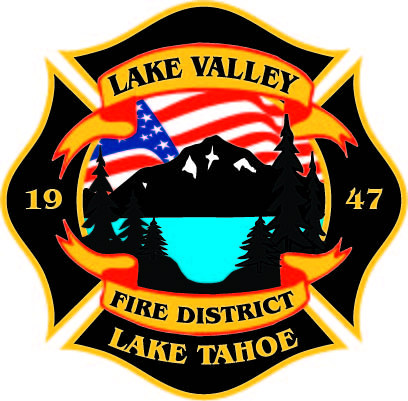 AGENDALAKE VALLEY FIRE PROTECTION DISTRICT2211 Keetak Street, Meyers, CARegular Meeting of the Board of Directors4:00 p.m.October 13, 2022PLEDGE OF ALLEGIANCEROLL CALL3.        APPROVAL OF AGENDA      READING OF THE MINUTES OF THE REGULAR MEETING FOR      September 8, 2022      PUBLIC COMMENTS     COMMUNICATIONS     NEW BUSINESSFire Chief PinningRECESS- 15 minutes8.       OLD BUSINESSJPA Update- DiscussionBoard of Directors Appointment- Conduct Interviews for Open Board Position and Select Candidate- Discussion/Action       9.      NEW BUSINESSB. Resolution 2022-10 Cal Fire RFC- Discussion/Action  10.   REPORTSA.  Firefighter AssociationsLocal 4409Firefighters FoundationB. Lake Valley Fire Protection District Chief’s ReportC. Battalion ChiefsFire MarshalOperationsTraining 11.    REVIEW AND APPROVE DISTRICT Year to Date Income and Expense     	    	       Report for August 1, 2022 to August 30, 2022 12.    APPROVE DISTRICT PAYROLLPay Period 16	August 5, 2022		            $197,768.21Pay Period 17	August 19, 2022			$192,020.04Pay Period 18	September 2, 2022			$246,704.5113.     PAYMENT OF BILLS		    	        A. September 15, 2022	FY 22-23	 			$35,583.77	        B. October 4, 2022	FY 22-23				$75,513.72            14.    ADJOURNMENTPublic participation is encouraged.  The meeting location is accessible to people with disabilities.  Every reasonable effort will be made to accommodate participation of the disabled in all of the District’s public meetings.  If particular accommodations for the disabled are needed, please contact the Administrative Manager at (530) 577-3737 at least 24 hours in Advance of the meeting. 